   Дисциплина по выбору – «УПРАВЛЕНИЕ ПЕРСОНАЛОМ» 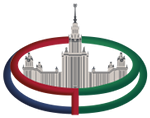 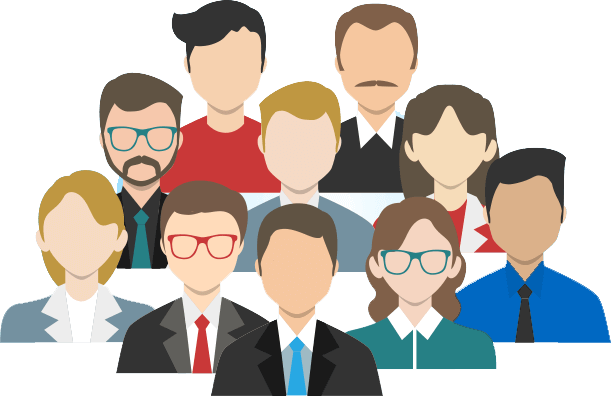 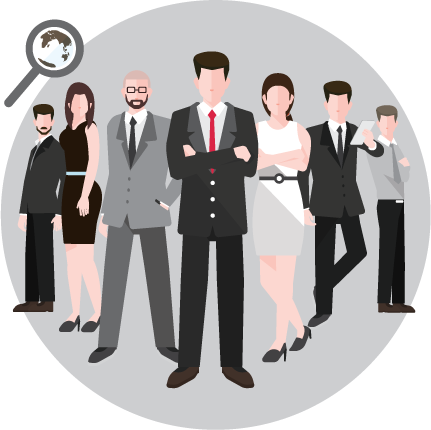 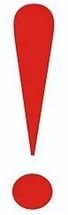 